ПРОЄКТ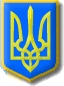 УКРАЇНАНетішинська міська рада Хмельницької області Р І Ш Е Н Н Я_____________ сесії Нетішинської міської радиVІІ скликання__.__.2020					Нетішин 				№ ___/_____Про передачу Управлінню капітального будівництва виконавчого комітету Нетішинської міської ради функції замовника будівництва об’єктаВідповідно до статті 25, пункту 3 частини 4 статті 42 Закону України «Про місцеве самоврядування в Україні», Закону України «Про регулювання містобудівної діяльності», Положення про Управління капітального будівництва виконавчого комітету Нетішинської міської ради, затвердженого рішенням восьмої сесії Нетішинської міської ради VII скликання від 25 березня 2016 року № 8/284 (у редакції рішення тридцять дев’ятої сесії Нетішинської міської ради VІІ скликання від 02 березня 2018 №39/2300), та з метою ефективного управління будівництвом об’єктів комунального призначення, скорочення його  термінів та своєчасного введення об’єктів в експлуатацію, у межах функцій органу місцевого самоврядування, Нетішинська міська радав и р і ш и л а:1. Передати Управлінню капітального будівництва виконавчого комітету Нетішинської міської ради функції замовника будівництва об’єкта «Нове будівництво скверу з реконструкцією фонтану по просп.Незалежності в м.Нетішин Хмельницької області».2. Зобов’язати балансоутримувача об’єкта комунальної власності територіальної громади міста Нетішин та структурні підрозділи виконавчого комітету Нетішинської міської ради, комунальні підприємства територіальної громади міста Нетішин:2.1. передати Управлінню капітального будівництва виконавчого комітету Нетішинської міської ради всі наявні документи, які засвідчують права замовника, проєктну документацію, договірну, фінансову документацію, документацію пов’язану з проведенням процедур закупівель, обладнання та матеріали, що придбані для будівництва (комплектації) об’єкта, іншу інформацію, яка є важливою для об’єкта будівництва;22.2. Забезпечити при необхідності об’єкт будівництва під час виконання робіт водою, теплоенергією, електроенергією від діючих систем, мереж і установок.3. Зобов’язати Управління капітального будівництва виконавчого комітету Нетішинської міської ради передати завершений будівництвом об’єкт, визначений в пункті 1, а також видатки та документацію, визначеному виконавчим комітетом Нетішинської міської ради, балансоутримувачу.4. У разі необхідності можливе коригування назви об’єкта при виконанні проектних робіт.5. Контроль за виконанням цього рішення покласти на постійну комісію міської ради з питань будівництва, архітектури, комунальної власності, приватизації та підтримки підприємництва (Роман Кузів).Міський голова							Олександр СУПРУНЮК